Тема: Прибавить и вычесть число 2Педагогические цели: создать условия для ознакомления с примерами вида  + 2,  – 2; закрепления навыков счёта; формирования умения измерять и сравнивать длину отрезков; чертить отрезки заданной длины; прививать аккуратность.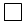 Планируемые результаты (предметные): уметь решать примеры вида  + 2,  – 2; измерять и сравнивать длину отрезков, чертить отрезки заданной длины.Универсальные учебные действия (метапредметные):Регулятивные: уметь осуществлять контроль по результату (ретроспективный), контроль результата по просьбе учителя; отличать верно выполненное задание от неверного.Коммуникативные: уметь доносить свою позицию до других: оформлять свою мысль в устной форме (на уровне одного предложения или небольшого текста); слушать и понимать речь других; демонстрировать своё понимание высказывания партнера по общению.Познавательные: уметь преобразовывать информацию из одной формы в другую: составлять математические рассказы и задачи на основе простейших математических моделей (предметных, рисунков, схематических рисунков, схем); находить и формулировать решение задачи с помощью простейших моделей.Личностные: оценивают усваиваемое содержание (исходя из социальных и личностных ценностей), обеспечивающее личностный моральный выбор.Сценарий урокаI. Подготовка учащихся к восприятию нового материала.На доске запись:– Что хотите сказать?– Как вы выполните сложение и вычитание? Найдите значения выражений.– Сравните примеры верхней строки.– Чем похожи выражения нижней строки? (Всего прибавили и вычли два.)II. Изучение нового материала.1. Формирование умения прибавлять к числу 2 и вычитать из числа 2.Работа по учебнику (с. 84 учебника).– Рассмотрите рисунок. Составьте рассказ, содержащий вопрос, который бы соответствовал первому выражению: 6 – 2. (В гараже было 6 машин. Приехало ещё две машины. Сколько машин стало в гараже?)– Расскажите, как прибавляли к шести два. (Сначала прибавили один, потом ещё один.)– Сколько машин стало в гараже? (6 + 1 = 7; 7 + 1 = 8; стало 8 машин.)– Составьте рассказ, содержащий вопрос, который бы соответствовал второму выражению: 6 – 2. (На диванчике сидело 6 кукол. Оля взяла двух кукол поиграть. Сколько кукол осталось сидеть на диванчике?)– Расскажите, как вычитали из шести два. (Сначала вычли один, потом ещё один.)– Сколько кукол осталось? (6 – 1 = 5; 5 – 1 = 4; осталось 4 куклы.)Далее учащиеся устно (под руководством учителя) выполняют задание 1 (с. 84 учебника).Физкультминутка 2. Составление рассказов по рисункам с выделением, что известно и что требуется узнать.Работа в тетради (задания 1, 4, с. 31).Учащиеся составляют рассказы по рисункам. В каждом составленном рассказе учащиеся выделяют, что известно и что требуется узнать, обосновывают правильность выбранного знака и выполняют решение, добавив необходимые числа.Физкультминутка III. Работа с геометрическим материалом (задание 3, с. 83 учебника и задание 3, с. 31 тетради).При выполнении задания в тетради ученики измеряют длину каждого отрезка, а затем сравнивают длины данных отрезков.Выполняя задание в учебнике, учащиеся, измерив отрезки, чертят в тетрадях отрезки такой же длины.Взаимопроверка.IV. Закрепление навыков счёта. Игра «Лучший счётчик».На доске три колонки примеров (для каждого ряда). Первый ученик считает и записывает значение первого выражения, второй проверяет работу первого и решает следующий пример и т. д.1 + 1             	2 + 1			3 + 12 + 2             	3 + 2			1 + 24 + 0             	5 + 0			6 + 07 – 1             	6 – 1			8 – 10 + 5             	0 + 7			0 + 94 – 4             	6 – 6			8 – 85 – 2            	6 – 2			4 – 2V. Итог урока.Вопросы: Чему научились на уроке? Какое задание вам запомнилось больше всего? Какова ваша роль на уроке?4 + 15 + 16 + 17 – 18 – 19 – 14 + 1 + 15 + 1 + 16 + 1+ 17 – 1 – 18 – 1 – 19 – 1 – 1